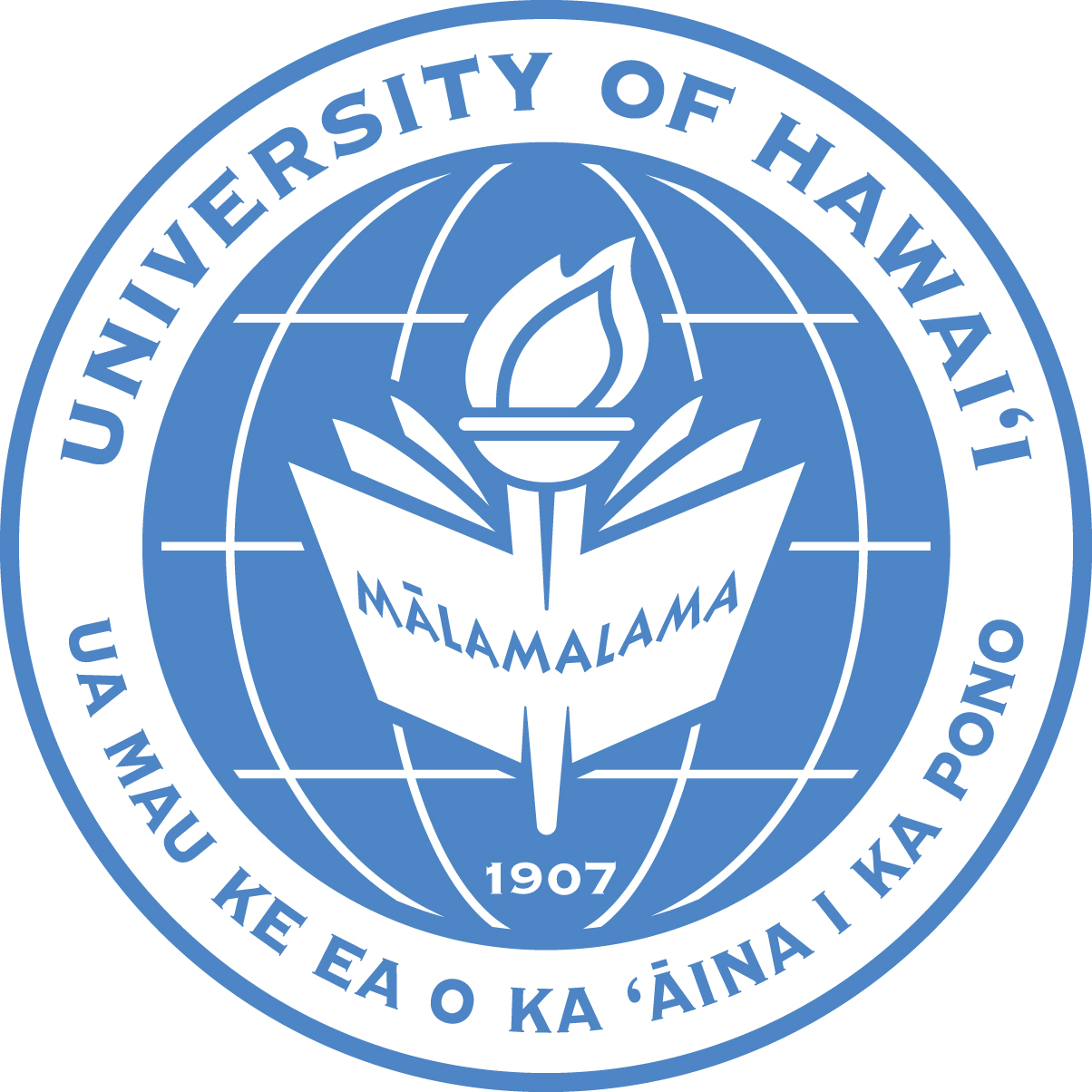 Issue: 1. A larger number and larger percentage of courses at Leeward CC are being taught via DE;2. Accrediting agency ACCJC requires more formal involvement of faculty in DE issues;3. In the college’s Accreditation Self-Evaluation (Standard II.A.1.b.) we state that one of our “action plans” is to formally involve Faculty Senate in devising a process for evaluation of DE classes.4. In May the Senate approved the proposed Leeward CC DE Strategic Plan, which called for the creation of a committee of the Senate concerned with DE issues.Proposal:To form an ad hoc committee of the Faculty Senate on Distance Education, for the 2012-2013 Academic Year.Functions: To review the Leeward CC DE program  from the viewpoint of faculty and make recommendations to the Faculty Senate.Membership: In addition to a Chair appointed by the Senate, membership will be composed of:At least 3 faculty with experience teaching a DE course;At least 1 faculty involved in support of DE instruction;One non-faculty involved in the DE program (e.g. APT, Administration, etc);Any others the Chair of the committee believes would enhance the actions of the committee.